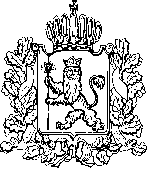 ПОСТАНОВЛЕНИЕОб утверждении плана организациирозничных рынков и формированииреестра розничных рынковна территории Владимирской областиВ соответствии с Федеральным законом от 30.12.2006 № 271-ФЗ 
«О розничных рынках и о внесении изменений в Трудовой кодекс Российской Федерации, постановлением Губернатора области от 16.12.2005 № 725 
«Об утверждении Положения о департаменте развития предпринимательства, торговли и сферы услуг администрации Владимирской области» 
п о с т а н о в л я ю:1. Утвердить план организации розничных рынков на территории Владимирской области (приложение № 1).2. Утвердить порядок ведения реестра рынков (приложение № 2) и форму реестра розничных рынков (приложение № 3).3. Контроль за исполнением настоящего постановления оставляю за собой.4. Настоящее постановление вступает в силу со дня его официального опубликования.Директор департамента                                                                         Т.Р. Рамазанов                                                                                             Приложение №1к постановлению департамента развития предпринимательства, торговли и сферы услуг администрации Владимирской областиот 15.11.2019 № 34План организации розничных рынков на территории Владимирской областиг. Гусь-Хрустальныйг. КовровВязниковский районГороховецкий районМеленковский район   Приложение №2к постановлению департамента развития предпринимательства, торговли и сферы услуг администрации Владимирской областиот 15.11.2019 № 34Порядок ведения реестра рынков1. Реестр рынков ведется на основании информации, полученной от органов местного самоуправления.2. В реестре рынков содержатся следующие сведения:1) номер разрешения на право организации рынка;2) сведения, указанные в разрешении;3) основание и срок приостановления и возобновления действия разрешения;4) основание и дата аннулирования разрешения;5) основание и дата продления срока действия разрешения;6) основание и дата прекращения действия разрешения.3. Включение данных в реестр рынков означает внесение в него сведений о вновь выданном разрешении на право организации рынка с присвоенным ему регистрационным номером.4. Ведение реестра осуществляется на бумажных и электронных носителях. Департамент развития предпринимательства, торговли и сферы услуг администрации области обязан обеспечить его надлежащее ведение и хранение.5. Реестр рынков является единым банком данных о всех разрешениях на право организации рынка, выданных органами местного самоуправления Владимирской области.6. Пользователи реестра (юридические лица и граждане) вправе по официальному запросу (заявлению) получать информацию, имеющуюся в реестре, в департаменте развития предпринимательства, торговли и сферы услуг администрации области.7. Сведения, содержащиеся в реестре рынков, размещаются в сети "Интернет" на официальном сайте департамента развития предпринимательства, торговли и сферы услуг.Приложение №3к постановлению департамента развития предпринимательства, торговли и сферы услуг администрации Владимирской областиот 15.11.2019 № 34Форма реестра розничных рынковАДМИНИСТРАЦИЯ  ВЛАДИМИРСКОЙ  ОБЛАСТИДЕПАРТАМЕНТ РАЗВИТИЯ ПРЕДПРИНИМАТЕЛЬСТВА, ТОРГОВЛИ И СФЕРЫ УСЛУГАДМИНИСТРАЦИЯ  ВЛАДИМИРСКОЙ  ОБЛАСТИДЕПАРТАМЕНТ РАЗВИТИЯ ПРЕДПРИНИМАТЕЛЬСТВА, ТОРГОВЛИ И СФЕРЫ УСЛУГот15.11.2019№34№Место расположения предполагаемого рынкаТип рынка1.ул. Рудницкой, д. 10Специализированный№Место расположения  предполагаемого рынкаТип рынка1.ул. Абельмана, д. 111, корпус № 1Сельскохозяйственный кооперативный2.ул. Абельмана, д. 111, корпус № 2Сельскохозяйственный кооперативный№Место расположения предполагаемого рынкаТип рынка1.Площадь Соборная, д. 25, г. Вязники        Универсальный№Место расположения предполагаемого рынкаТип рынка1.ФАД М-7 "Волга-1" 331 км + 500 м (справа) Специализированный№Место расположения предполагаемого рынкаТип рынка1.ул. Коммунистическая, д. 45, г. Меленки    УниверсальныйНомерразре-шенияСведения,указанныевразрешенииОснование исрокприоста-новления ивозобновле-ния действияразрешенияОснованиеи датааннулиро-ванияразрешенияОснованиеидатапродлениясрокадействияразрешенияОснование идатапрекращениядействияразрешения